Обучение детей старшего дошкольного возраста с ОВЗ основным правилам дорожного движенияИгровые обучающие ситуации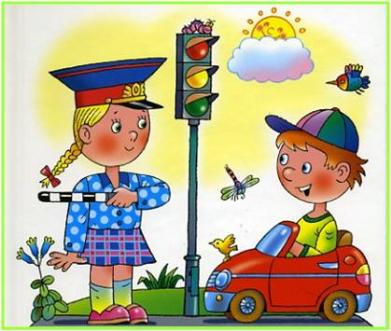                                           Зоя Ивановна Глотова, учитель-логопед МБДОУ ДСКВ № 16 города Ейска МО Ейский районИгровая обучающая ситуация «Найди друзей» № 1Цель: учить дошкольников системно мыслить, устанавливать причинно – следственные связи.Задачи:Коррекционно – образовательные;- расширение представлений о различных видах транспорта;- уточнение, расширение и активизация словаря по теме: «Транспорт. Правила дорожного движения»;- совершенствование грамматического строя речи (образование относительных прилагательных).Коррекционно – развивающие:- развитие связной речи,  речевого слуха, зрительного внимания и восприятия, общих речевых навыков. Воспитательные:- формирование навыков сотрудничества, взаимопонимания, доброжелательности, самостоятельности, инициативности, ответственности.Оборудование: аудиозапись «Звуки на дороге», предметные картинки с изображением транспорта, магнитная доска, игрушки – транспорт.Словарная работа:  транспортное средство, грузовик,  сигнал, свойства предметов, пожарная, грузовой, специальный, перевозить.Ход игры:Игровая обучающая ситуация «Хорошо - плохо» № 2Цель: учить дошкольников системно мыслить, устанавливать причинно – следственные связи.Задачи:Коррекционно – образовательные;- расширение представлений о различных видах транспорта;- уточнение, расширение и активизация словаря по теме: «Транспорт. Правила дорожного движения»;- совершенствование грамматического строя речи (распространение предложений однородными членами);- формирование слоговой структуры слов.Коррекционно – развивающие:- развитие связной речи,  речевого слуха, мышления, всех видов восприятия, общих речевых навыков. Воспитательные:- формирование навыков сотрудничества, взаимопонимания, доброжелательности, самостоятельности, инициативности, ответственности.Оборудование: предметные картинки с изображением транспорта, магнитная доска, игрушки – транспорт.Словарная работа:  транспортное средство, грузовик,  сигнал, свойства предметов,  аварийная ситуация, выхлопные газы, пожарная, грузовой, специальный, заправляется, загрязняет, передвигается, перевозит.Ход игры:Игровая обучающая ситуация «Змейка» № 3Цель: учить дошкольников системно мыслить, устанавливать причинно – следственные связи.Задачи:Коррекционно – образовательные;- расширение представлений о различных видах транспорта;- уточнение, расширение и активизация словаря по теме: «Транспорт. Правила дорожного движения».Коррекционно – развивающие:- развитие связной речи,  речевого слуха, зрительного внимания и восприятия, общих речевых и двигательных навыков, координации движений. Воспитательные:- формирование навыков сотрудничества, взаимопонимания, доброжелательности, самостоятельности, инициативности, ответственности.Оборудование: картинки с изображением города, улицы, района, квартала, магнитная доска.Словарная работа:  город, улица, район, квартал, перекресток, транспортное средство, грузовик, автобус, системный порядок.Ход игры:Содержание Обратная связь на высказывания детей.Примечание 1. Организационный момент.  Создание проблемной ситуации.Звучит аудиозапись  «Звуки на дороге».Педагог: «Ребята, послушайте внимательно и скажите, а что вы услышали?» (Сигналы скорой помощи).У всех хорошее настроение! Сегодня мы поиграем!(Можно предложить детям, которые отвлекаются, закрыть глаза и внимательно послушать).2. Основная часть (содержательный этап).Педагог: «Ребята! Различные виды транспорта чем-то похожи друг с другом. Скорая помощь умеет сигналить. Какой транспорт выполняет эту же функцию?».Грузовик перевозит грузы. Какой транспорт выполняет эту же функцию?Автобус перевозит пассажиров. Какой транспорт выполняет эту же функцию?».Отлично! Вы правильно назвали! (Необходимо добиваться  ответов полным распространенным предложением, точного использования относительных прилагательных, правильного произношения звуков в словах).(Показ предметных картинок, игрушечного транспорта, составление логических цепочек на магнитной доске  с целью развития зрительного внимания и интереса  к игровой обучающей ситуации).3.Рефлексия по итогам деятельности.«Светофор» Дети сигналят карточками:Зелёной – побольше таких игр, поучительно,Жёлтой – понравилось, но не всё, интересно,Красной – игра не понравилась, скучно.Это была увлекательная игра, расскажите о ней своим друзьям и родителям!Содержание Обратная связь на высказывания детей.Примечание 1. Организационный момент.  Создание проблемной ситуации.Ребята, мы  беседовали о транспорте, наблюдали за его движением по дороге, а сегодня поиграем в игру, которая называется «Хорошо - плохо». Послушайте правила игры.Вы очень внимательные и любознательные! У вас все получится!2. Основная часть (содержательный этап).Педагог: «Ребята! Некоторые  предметы обладают определенными свойствами – и хорошими, и плохими. Так и транспорт.Чем хорош грузовой автомобиль?».Дети: «Перевозит грузы, средство передвижения, большой, везде может проехать, удобный, красивый. Грузы из него можно не выгружать, а поднять кузов и аккуратно ссыпать».Педагог: «А что в нем плохого?»Дети: «Опасно ездить, если не соблюдать правила дорожного движения, может сломаться, заправляется бензином, загрязняет воздух выхлопными газами, из-за его больших размеров пешеходам  трудно правильно оценить дорожную обстановку …».Педагог: «Определите положительные и отрицательные свойства  предметов».Самокат                   Лежачий полицейский              Велосипед               СветофорМотоциклНапример:-Дорога - хорошо. Почему?-Дорога хорошо, потому что можно по ней быстро передвигаться на транспорте, перевозить пассажиров и различные грузы.-Дорога -плохо. Почему?-Дорога плохо, потому что транспорт на дороге создаёт много шума, на ней случаются аварийные ситуации.Замечательно! Очень интересные ответы! (Необходимо добиваться  ответов полным распространенным предложением,  правильного произношения звуков в словах. При нарушениях слоговой структуры слова делим слово на слоги (можно прохлопать,  протопать). С целью развития зрительного внимания и интереса  к игровой обучающей ситуации осуществляется показ предметных картинок, игрушечного транспорта.Для определения положительных и отрицательных свойств предметов задействуем зрительный анализатор – сигналы (круги белого и черного цвета).3.Рефлексия по итогам деятельности.«Зебра»Каждому ребенку предлагается выбрать одну из двух полосок, характеризующих их настроение: белая – весело, интересно, занимательно;черная – трудно, волнительно.Здорово, ребята! У вас очень хорошо получилось объяснить, что хорошее и что плохое в каждом виде транспорта.Содержание Обратная связь на высказывания детей.Примечание 1. Организационный момент.  Создание проблемной ситуации.Ребята, нам сегодня Светофорчик прислал письмо. Что в нем? (Картинки). У всех хорошее настроение! Сегодня мы поиграем!2. Основная часть (содержательный этап).Педагог: «Ребята, посмотрите на картинки. Что здесь нарисовано?»Дети: «Город, улица, район, квартал».Педагог: «Светофорчик предлагает нам поиграть в игру «Змейка». По сигналу – змейка соберись! Вы, ребята, должны выстроиться в колонну, соблюдая системный порядок: от самого малого, до самого широкого понятия».Дети: «Улица, квартал, район, город».Отлично! Вы правильно назвали! (Необходимо добиваться  ответов полным распространенным предложением,  правильного произношения звуков в словах, быстро выстраиваться в колонну, соблюдая системный порядок).3.Рефлексия по итогам деятельности..«Грузовичок настроения». Детям раздаются вырезанные из бумаги круги, на которых они рисуют своё настроение и прикрепляют на грузовичок.Это была увлекательная игра, расскажите о ней своим друзьям и родителям!